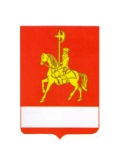 АДМИНИСТРАЦИЯ КАРАТУЗСКОГО РАЙОНАПОСТАНОВЛЕНИЕ13.05.2020                              с. Каратузское                           	           №407-пОб утверждении Перечня должностей муниципальной службы, при назначении на которые граждане и при замещении которых муниципальные служащие администрации Каратузского района обязаны представлять сведения о своих доходах, расходах, об имуществе и обязательствах имущественного характера, а также сведения о доходах, расходах об имуществе и обязательствах имущественного характера своих супруги (супруга) и несовершеннолетних детейВ соответствии со ст. 8, 8.1 Федерального закона от 25.12.2008 № 273-ФЗ "О противодействии коррупции", руководствуясь Указом Президента Российской Федерации от 18.05.2009 № 557 "Об утверждении Перечня должностей федеральной государственной службы, при назначении на которые граждане и при замещении которых муниципальные служащие обязаны представлять сведения о своих доходах, об имуществе и обязательствах имущественного характера, а также сведения о доходах, об имуществе и обязательствах имущественного характера своих супруги (супруга) и несовершеннолетних детей", законом Красноярского края от 7 июля 2009 года N 8-3542 «О представлении гражданами, претендующими на замещение должностей муниципальной службы, замещающими должности муниципальной службы, сведений о доходах, об имуществе и обязательствах имущественного характера, а также о представлении лицами, замещающими должности муниципальной службы, сведений о расходах», законом Красноярского края от 26 марта 2020 г. № 9-3760 «О внесении изменений в закон края «О представлении гражданами, претендующими на замещение должностей муниципальной службы, замещающими должности муниципальной службы, сведений о доходах, об имуществе и обязательствах имущественного характера, а также о представлении лицами, замещающими должности муниципальной службы, сведений о расходах», руководствуясь ст.ст.26-28 Устава муниципального образования «Каратузский район», ПОСТАНОВЛЯЮ:1. Утвердить Перечень должностей муниципальной службы, при назначении на которые граждане и при замещении которых муниципальные служащие администрации Каратузского района обязаны представлять сведения о своих доходах, расходах, об имуществе и обязательствах имущественного характера, а также сведения о доходах, расходах, об имуществе и обязательствах имущественного характера своих супруги (супруга) и несовершеннолетних детей, согласно приложению.2. Рекомендовать главам сельских поселений, руководителям управлений администрации Каратузского района утвердить перечни должностей муниципальной службы, при замещении которых муниципальные служащие обязаны представлять сведения о своих доходах, об имуществе и обязательствах имущественного характера, а также сведения о доходах, об имуществе и обязательствах имущественного характера своих супруги (супруга) и несовершеннолетних детей.3. Постановление администрации Каратузского района от 30.10.2015 г. № 672-п считать утратившим силу.4. Контроль за исполнением настоящего постановления оставляю за собой.5. Постановление вступает в силу в день, следующий за днем официального опубликования в периодическом печатном издании Вести муниципального образования «Каратузский район».Глава района                                                					К. А. ТюнинПриложение к постановлению администрации                                                                                                            Каратузского района от 13.05.2020 г. № 407-п                                                    Перечень должностей муниципальной службы, при назначении на которые граждане и при замещении которых муниципальные служащие администрации Каратузского района обязаны представлять сведения о своих доходах, расходах, об имуществе и обязательствах имущественного характера, а также сведения о доходах, расходах, об имуществе и обязательствах имущественного характера своих супруги (супруга) и несовершеннолетних детейВ Перечень должностей муниципальной службы, при назначении на которые граждане и при замещении которых муниципальные служащие администрации Каратузского  района обязаны представлять сведения о своих доходах, расходах, об имуществе и обязательствах имущественного характера, а также сведения о доходах, расходах, об имуществе и обязательствах имущественного характера своих супруги (супруга) и несовершеннолетних детей, включаются:- заместители главы района;- начальники отделов;- главный специалист отдела земельных и имущественных отношений;- главный специалист отдела по делам ГО, ЧС и ПБ;- главный специалист по экологии и природопользованию;- ведущий специалист отдела земельных и имущественных отношений;- ведущие специалисты-архитекторы отдела ЖКХ, транспорта, строительства и связи;- ведущий специалист отдела ЖКХ, транспорта, строительства и связи, осуществляющий функцию по разработке и реализации районных муниципальных программ в области транспортного обслуживания населения и дорожной деятельности;- ведущий специалист отдела экономического развития, осуществляющий функцию по предоставлению муниципальной услуги по оказанию финансовой поддержки субъектов малого и среднего предпринимательства в рамках реализации муниципальных программ;- ведущий специалист по опеке и попечительству совершеннолетних  граждан;- ведущие специалисты отдела сельского хозяйства.